Documentos a apresentar:      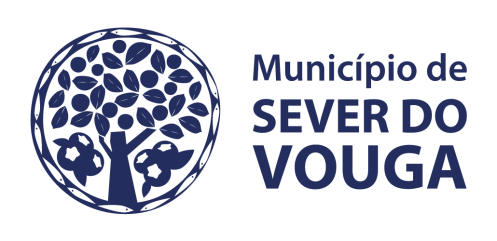 Exmo. SenhorPresidente da Câmara Municipal de Sever do VougaREQUERIMENTOREQUERIMENTONº. DE CONTRIBUINTENº. DE CONTRIBUINTENº. DE CONTRIBUINTENº. DE CONTRIBUINTENº. DE CONTRIBUINTENº. DE CONTRIBUINTENº. DE CONTRIBUINTENº. DE CONTRIBUINTENº. DE CONTRIBUINTENº. DE CONTRIBUINTENº. DE CONTRIBUINTENº. DE CONTRIBUINTENº. DE CONTRIBUINTENº. DE CONTRIBUINTENº. DE CONTRIBUINTENº. DE CONTRIBUINTE NOME: NOME: NOME: MORADA MORADA MORADA CÓDIGO POSTAL CÓDIGO POSTAL CÓDIGO POSTALFREGUESIAFREGUESIAFREGUESIA TELEFONE TELEFONE TELEFONEFAXFAXTELEMÓVELTELEMÓVELTELEMÓVEL DATA DE NASCIMENTO DATA DE NASCIMENTO DATA DE NASCIMENTOPROFISSÃOPROFISSÃOPROFISSÃOC.A.E.C.A.E. ESTADO CIVIL ESTADO CIVIL ESTADO CIVILE-MAILE-MAILE-MAILE-MAIL B.I. /CARTÃO DO CIDADÃO B.I. /CARTÃO DO CIDADÃO B.I. /CARTÃO DO CIDADÃO B.I. /CARTÃO DO CIDADÃODATA EMISSÃODATA EMISSÃODATA EMISSÃODATA EMISSÃOARQUIVO DE IDENTIFICAÇÃOARQUIVO DE IDENTIFICAÇÃOARQUIVO DE IDENTIFICAÇÃOARQUIVO DE IDENTIFICAÇÃOARQUIVO DE IDENTIFICAÇÃOARQUIVO DE IDENTIFICAÇÃOOFERTA DE CADERNOS DE ATIVIDADES PARA OS ALUNOS DO 1.º CICLO DE SEVER DO VOUGAENCARREGADO DE EDUCAÇÃO:                                                                               NIF:                         B.I./CARTÃO DO CIDADÃO:                     TELF.:                      E-MAIL:                                                        NOME DO ALUNO:                                                                                            NIF:                          ESCOLA:B.I./CARTÃO DO CIDADÃO:                     TELF.:                      E-MAIL:                                                        DOCUMENTOS ENTREGUES:ENTRADAENTRADAENTRADAENTRADAENTRADAENTRADAENTRADAENTRADAENTRADAINFORMAÇÃO DOS SERVIÇOSINFORMAÇÃO DOS SERVIÇOSDESPACHODESPACHOA PREENCHER PELOS SERVIÇOSA PREENCHER PELOS SERVIÇOSNIPGNIPGNIPGA PREENCHER PELOS SERVIÇOSO FUNCIONÁRIO ____________________________A PREENCHER PELOS SERVIÇOSA PREENCHER PELOS SERVIÇOSA PREENCHER PELOS SERVIÇOSO FUNCIONÁRIO ____________________________A PREENCHER PELOS SERVIÇOSA PREENCHER PELOS SERVIÇOSN.º ENTRADAN.º ENTRADAN.º ENTRADAA PREENCHER PELOS SERVIÇOSO FUNCIONÁRIO ____________________________A PREENCHER PELOS SERVIÇOSA PREENCHER PELOS SERVIÇOSA PREENCHER PELOS SERVIÇOSO FUNCIONÁRIO ____________________________A PREENCHER PELOS SERVIÇOSA PREENCHER PELOS SERVIÇOSN.º PENDENTEN.º PENDENTEN.º PENDENTEA PREENCHER PELOS SERVIÇOSO FUNCIONÁRIO ____________________________A PREENCHER PELOS SERVIÇOSA PREENCHER PELOS SERVIÇOSA PREENCHER PELOS SERVIÇOSO FUNCIONÁRIO ____________________________A PREENCHER PELOS SERVIÇOSA PREENCHER PELOS SERVIÇOSDATADATADATAA PREENCHER PELOS SERVIÇOSO FUNCIONÁRIO ____________________________A PREENCHER PELOS SERVIÇOSA PREENCHER PELOS SERVIÇOSA PREENCHER PELOS SERVIÇOSO FUNCIONÁRIO ____________________________A PREENCHER PELOS SERVIÇOSA PREENCHER PELOS SERVIÇOSPROCESSOPROCESSOPROCESSOA PREENCHER PELOS SERVIÇOSO FUNCIONÁRIO ____________________________A PREENCHER PELOS SERVIÇOSA PREENCHER PELOS SERVIÇOSO FUNCIONÁRIOO FUNCIONÁRIOO FUNCIONÁRIOA PREENCHER PELOS SERVIÇOSO FUNCIONÁRIO ____________________________A PREENCHER PELOS SERVIÇOSA PREENCHER PELOS SERVIÇOSA PREENCHER PELOS SERVIÇOSO FUNCIONÁRIO ____________________________A PREENCHER PELOS SERVIÇOSA PREENCHER PELOS SERVIÇOSA PREENCHER PELOS SERVIÇOSO FUNCIONÁRIO ____________________________A PREENCHER PELOS SERVIÇOS